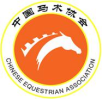 中国马术协会马匹护理师培训考核（2023年第1期）中国马术协会马匹护理师培训考核（2023年第1期）中国马术协会马匹护理师培训考核（2023年第1期）中国马术协会马匹护理师培训考核（2023年第1期）认证名单认证名单认证名单认证名单序号姓名认证等级所在地区所在俱乐部/单位1鲍志华初级云南省昆明市金辉马术俱乐部2曹晓泱初级广东省广州市广州马述文化发展有限公司3曾小容初级江苏省苏州市世骑家马术4曾晓君初级广东省广州市广州博塞马术俱乐部5陈洋初级广东省深圳市艾尔玛国际马术俱乐部6郭伟杰初级广东省深圳市深圳田园马术俱乐部7韩俊峰初级新疆维吾尔自治区克拉玛依市克拉玛依职业技术学院8何娟初级江苏省苏州市世骑家马术9何旭初级北京市北京市顺义区富军马术10华科竣初级北京市上林马术中央公园11冀鑫初级山东省青岛市中联骑士联盟12李海峰初级山东省青岛市中联骑士联盟13梁增盼初级四川省成都市维亚马术运动中心14刘光洋初级江苏省苏州市枫露马术俱乐部15刘浩初级北京市乐驰马术俱乐部16刘阳初级山西省太原市东星马术俱乐部17吕程程初级天津市个人18马强初级山东省济南市泰山七号马会19任婕初级广西省南宁市凯比泰小马营马术俱乐部20司宝康初级北京市快乐小马21吴龙飞初级河南省郑州市河南农业大学22薛胜杰初级江苏省苏州市世骑家旺山国际马术中心23杨文君初级北京市西坞马术会员部24杨晓健初级山西省太原市东星马术俱乐部25朱雨跃初级江苏省苏州市世骑家马术26朱圆庄初级四川省成都市四川天骁马术运动俱乐部